Londres, París, Bruselas, Gante, Brujas, Amberes, La Haya, Ámsterdam, Colonia, El Rin, FrankfurtDuración: 9, 10, 11 o 12 DíasSalida: a Londres los martes --- a París los jueves de mayo 2024 a abril 2025 Servicios compartidos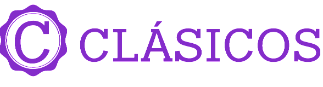 Mínimo 2 personasDía 1º martes: 		AméricaSalida en vuelo intercontinental con destino a Londres.Día 2º miércoles: 	LondresLlegada al aeropuerto de Heathrow y traslado al hotel. Día libre para tomar contacto con la ciudad y pasear por el centro comercial de esta gran urbe. Alojamiento. Día 3º jueves: 		LondresDesayuno en el hotel y salida para hacer la visita de la ciudad recorriendo sus principales avenidas y monumentos, Piccadilly Circus, Oxford Street, Trafalgar Square, Abadía de Westminster y terminar frente al Palacio de Buckingham para asistir al cambio de guardia si se realiza en ese día. Tarde libre. Alojamiento.Día 4º viernes: 	Londres / París por el Eurotunnel Desayuno y salida hacia Folkestone donde nuestro bus abordará el tren que nos conducirá a través del Canal de la Mancha por el Eurotunnel (en algunas salidas en Ferry). Llegada a Calais y continuación por carretera a París donde llegaremos a media tarde. A última hora de la tarde salida para hacer un recorrido por el París iluminado (durante las fechas de primavera y verano, debido al anochecer tardío, las visitas se harán aún con luz solar), y tendremos la ocasión de realizar un bello paseo en barco por el Sena a bordo de los populares “Bateaux Mouche”. (Paseo en Bateaux Mouche incluido en el Paquete Plus P+). Alojamiento. Para los pasajeros iniciando servicios en París: Llegada y traslado al hotel. Día libre. A última hora de la tarde salida para realizar el tour de París iluminado (durante las fechas de primavera y verano, debido al atardecer tardío, las visitas se harán vespertinas), y tendremos la ocasión de realizar un bello paseo en barco por el Sena a bordo de los populares “Bateaux Mouche”. (Paseo en Bateaux Mouche incluido en el Paquete Plus P+). Alojamiento.Día 5º sábado: 	ParísDesayuno buffet en el hotel. Salida para efectuar el recorrido de la ciudad, sus principales avenidas y monumentos como son: la isla de la Cité, Notre Dame, el Arco de Triunfo, los Campos Elíseos, los Inválidos, la Opera y la Torre Eiffel, teniendo la oportunidad de subir a la misma para admirar desde allí una bella panorámica de todo París. (Subida a la torre Eiffel 2º piso incluida en el Paquete Plus P+). Nuestra visita terminará en el centro de la ciudad. Tarde libre. Sugerimos hacer una visita opcional a Versalles para poder visitar su bello Palacio y famosos jardines. Alojamiento. Día 6º domingo: 	París Desayuno buffet en el hotel. Destinaremos este día a pasear libremente por la ciudad, sus paseos y bulevares, y quizá cercarnos a algún museo o visitar opcionalmente el carismático barrio de Montmartre y el Barrio Latino.  Por la noche podremos asistir opcionalmente a un espectáculo en un cabaret Parisino y degustar una copa de champagne. (Cabaret Paradis Latin con bebidas incluido en el Paquete Plus P+) Alojamiento.Día 7º lunes: 		París / BruselasDesayuno buffet y salida hacia Bruselas. Llegada y visita panorámica de la ciudad con la espléndida catedral de Saint-Michel, la Colonne du Congrès, el barrio de Heizel con el célebre Atomium, la Place Royale, Palacio Real y el casco antiguo con la magnífica Grand Place, posiblemente la más bella de Europa. Tiempo libre. Por la noche podremos opcionalmente disfrutar de una cena típica en el entorno de la Grand Place. (Cena típica incluida en el Paquete Plus P+). Alojamiento.Día 8º martes: 		Bruselas / Gante / BrujasDesayuno buffet y salida hacia la ciudad de Gante, con su magnífica catedral de San Bavon, donde se expone el famoso Cordero Místico, y el casco antiguo de ambiente medieval. Tiempo libre para pasear por la ciudad y continuación a Brujas, preciosa ciudad con sus innumerables canales que la cruzan y nos recuerdan Venecia. (Almuerzo incluido en el Paquete Plus P+). Visita de la ciudad: el Lago de Amor y el Beaterio, la Plaza Mayor y Atalaya. Posibilidad de hacer opcionalmente un paseo en barco por los canales. Alojamiento. Día 9º miércoles: 	Brujas / Amberes / La Haya / ÁmsterdamDesayuno buffet y salida para Amberes, la ciudad de Rubens y el segundo puerto en importancia de Europa y el mercado de diamantes más importante de la Europa Occidental. Nos detendremos en su Plaza Mayor con sus casas llenas de historia. Tiempo libre y continuación a La Haya, la capital administrativa de Holanda, donde se levanta el Parlamento y el Palacio de la Paz. Llegada a Ámsterdam al mediodía. Por la tarde salida para efectuar la visita de la ciudad a bordo de un barco que nos conducirá por sus canales y desde donde podremos admirar sus fachadas e iglesias de los siglos XVI y XVII, y el puerto antiguo de la ciudad. Al final de la visita nos detendremos en una fábrica de talla de diamantes. Alojamiento. Día 10º jueves: 	ÁmsterdamDesayuno buffet en el hotel. Día libre para disfrutar de esta encantadora ciudad. Alojamiento. Sugerimos hacer una visita opcional a las cercanas poblaciones de Volendam, típico pueblo pesquero, y a Marken situada en una isla unida al continente por un dique. Podremos visitar también una fábrica de queso holandés. (Visita y almuerzo incluido en el Paquete Plus P+). Día 11º viernes: 	Ámsterdam / Colonia / El Rin / Frankfurt“Crucero por el río Rin”Desayuno buffet y salida hacia Colonia. Tiempo libre para poder visitar su bella catedral y continuación bordeando el río Rin a Boppard donde embarcaremos para realizar un crucero por el río hasta St Goar (Almuerzo snack en el barco incluido en Paquete Plus P+). Continuación a Frankfurt, donde llegaremos al centro de la ciudad y dispondremos de tiempo libre para recorrer caminando su centro histórico, y la plaza de Romer antes de dirigirnos a nuestro hotel. Alojamiento. Para los pasajeros terminando el tour en Ámsterdam: Desayuno y tiempo libre hasta ser trasladados al aeropuerto para tomar el vuelo de regreso. Día 12º sábado: 	FrankfurtDesayuno buffet en el hotel. Traslado al aeropuerto para tomar su vuelo de regreso. Fin de nuestros serviciosINCLUYEAlojamiento y desayuno buffet durante todo el recorrido en hoteles de categoría elegida.Transporte en autobús con guía acompañante durante el recorrido.Traslados de llegada y salida aeropuerto / hotel y viceversa.Visitas guiadas con guía de habla hispana.Visita nocturna de París.Transporte en bus y tren por Eurotunnel de Londres a París. (En algunas salidas en Ferry)Paseo por el río Rin. Bolsa de viaje.Seguro de protección y asistencia en viaje MAPAPLUS.Visitas con servicio de audio individual.NO INCLUYEBoletos de avión internacionales y/o domésticos Excursiones no indicadas en el itinerario ó marcadas como opcionalesExtras en hotelesPropinas a guías, choferesBebidasTasas de estanciaNOTAS:El alojamiento durante los Juegos Olímpicos en París podrá ser en poblaciones cercanas.Tarifas por persona en USD, sujetas a disponibilidad al momento de reservar y cotizadas en categoría estándar.Es responsabilidad del pasajero contar con la documentación necesaria para su viaje (el pasaporte debe tener una vigencia de + de 6 meses).En caso de que hubiera alguna alteración en la llegada o salida de los vuelos internaciones y los clientes perdieran alguna (S) visitas; Travel Shop no devolverá el importe de las mismas. En caso de querer realizarlas tendrán un costo adicional y están sujetas a confirmación.Consultar condiciones de cancelación y más con un asesor de Operadora Travel Shop.Durante la celebración de ferias, congresos; el alojamiento podrá ser desviado a poblaciones cercanas.Tarifas cotizadas en habitaciones estándar. Tarifas y servicios sujetos a disponibilidad al momento de reservarCity Tax: 9 y 11 días 47 USD, 10 días 49 USD y 12 días 50 USD (Importe a pagar junto con la reserva).HOTELES PREVISTOS Ó SIMILARESHOTELES PREVISTOS Ó SIMILARESHOTELES PREVISTOS Ó SIMILARESCIUDADHOTELCATLONDRESIBIS EARL COURTCLONDRESNOVOTEL LONDON WESTSPARÍSIBIS PORTE DE ORLEANSCPARÍSMERCURE PORTE ORLEANSSBRUSELASRAMADA WOLUWE CBRUSELASHILTON GARDEN INN BRUSELASSBRUJASIBIS BRUGGECBRUJASVELOTELSÁMSTERDAMHOLIDAY IN EXPRESS NORTH RIVERSIDECÁMSTERDAMNIU FENDER SFRANKFURTNOVOTEL CITY / TRYP FRANKFURT CFRANKFURTFRANKFURT MESSE BY MELIÁSSERVICIOS TERRESTRESPAR-AMSPAR-AMSPAR-FRAPAR-FRATARIFAS EN USD9 DÍAS9 DÍAS10 DÍAS10 DÍASHABITACIÓN EN DOBLECONFORTSUPERIORCONFORTSUPERIOR2 May - 4 Jul / 29 Ago - 24 Oct129014101350148011 Jul - 22 Ago158017301630179031 Oct 2024 - 27 Feb 2025 *Excepto 19 Dic - 26 Dic115012801210135019 Dic - 26 Dic12401390129014506 Mar - 24 Abr 20251330145013901520Sup.single Resto Temporada560670580730Sup. single 31 Oct 2024 - 27 Feb 2025 *Excepto 19 Dic - 26 Dic460540490600SERVICIOS TERRESTRESLON-AMSLON-AMSLON-FRNLON-FRNTARIFAS EN USD11 DÍAS11 DÍAS12 DÍAS12 DÍASHABITACIÓN EN DOBLECONFORTSUPERIORCONFORTSUPERIOR7 May - 9 Jul / 27 Ago - 22 Oct183020201870207016 Jul - 20 Ago212023202160237029 Oct 2024 - 25 Feb 2025 *Excepto 17 Dic - 24 Dic165018401690189017 Dic - 24 Dic17801980182020304 Mar - 29 Abr 20251870206019102110Sup.single Resto Temporada7509707801030Sup. single 29 Oct 2024 - 25 Feb 2025 *Excepto 17 Dic - 24 Dic620770650820CALENDARIO DE SALIDASCALENDARIO DE SALIDASCALENDARIO DE SALIDASCALENDARIO DE SALIDASLONDRESLONDRESPARÍSPARÍSMARTESMARTESJUEVESJUEVES2024202420242024MAYO07, 14, 21, 28MAYO02, 09, 16, 23, 30JUNIO04, 11, 18, 25JUNIO06, 13, 20, 27JULIO02, 09, 16, 23, 30JULIO04, 11, 18, 25AGOSTO06, 13, 20, 27AGOSTO01, 08, 15, 22, 29SEPTIEMBRE03, 10, 17, 24SEPTIEMBRE05, 12, 19, 26OCTUBRE01, 08, 15, 22, 29OCTUBRE03, 10, 17, 24, 31NOVIEMBRE05, 12, 19, 26NOVIEMBRE07, 14, 21, 28DICIEMBRE 03, 10, 17, 24, 31DICIEMBRE05, 12, 19, 262025202520252025ENERO07, 14, 21, 28ENERO02, 09, 16, 23, 30FEBRERO04, 11, 18, 25FEBRERO06, 13, 20, 27MARZO04, 11, 18, 25MARZO06, 13, 20, 27ABRIL01, 08, 15, 22, 29ABRIL03, 10, 17, 24PAQUETE PLUS (P+)TARIFAS POR PERSONA EN USD• Cena típica en Bruselas• Almuerzo en Brujas• Almuerzo en Volendam• Almuerzo snack en crucero por el Rin• Subida a la torre Eiffel (2º piso)• Paseo en Bateaux Mouche• Cabaret Paradis Latin• Excursión a Marken y Volendam9 o 11 Días: París ó Londres / Ámsterdam: 250Incluye 3 comidas y 4 extras10 o 12 Días: París ó Londres / Frankfurt: 290Incluye 4 comidas y 4 extras